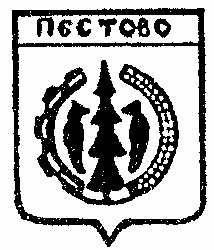 Российская ФедерацияНовгородская областьПестовский  районАДМИНИСТРАЦИЯ УСТЮЦКОГО СЕЛЬСКОГО ПОСЕЛЕНИЯПОСТАНОВЛЕНИЕот  11.01.2021  № 2     д.УстюцкоеОб утверждении  графика  проведения «Горячей линии» по вопросам  проти-водействия коррупции в органах мест-ного самоуправления  Устюцкогосельского  поселения  в  2021  году В соответствии с Федеральным законом от 25 декабря 2008 года № 273-ФЗ «О противодействии коррупции», Уставом Устюцкого сельского поселения, Планом противодействия коррупции в Устюцком сельском поселении на 2021 год, утвержденного постановлением администрации Устюцкого сельского поселения от 11.01.2021 № 1ПОСТАНОВЛЯЮ:1.Утвердить прилагаемый График  проведения «Горячей линии» по вопросам противодействия коррупции в органах местного самоуправления Устюцкого сельского поселения (далее – График) в 2021 году.2.Администрации Устюцкого сельского поселения обеспечить организацию и проведение «Горячей линии» по вопросам противодействия коррупции в органах местного самоуправления Устюцкого сельского поселения (далее – «Горячей линии») в помещении Администрации Устюцкого сельского поселения в даты и в период времени согласно прилагаемого Графика.3.Контроль за исполнением настоящего постановления возложить на специалиста Администрации Исакову Н.А. 4.Специалисту, ответственному за работу с официальным сайтом администрации Устюцкого сельского поселения, разместить информацию о проведении «Горячей линии» на официальном сайте администрации Устюцкого сельского поселения в телекоммуникационной сети «Интернет» за 10 дней до даты проведения «Горячей линии».Глава сельского поселения                                                       С.А.УдальцовУтвержденпостановлением   администрации Устюцкого сельского поселения от 11.01.2021 № 2     Графикпроведения  «Горячей линии» по вопросам  противодействия коррупции в органах местного самоуправления  Устюцкого сельского  поселения  в  2021  годуДата проведенияВремя проведения15 февраляс 13.00 до 17.00 час.15апреляс 13.00 до 17.00 час.15 июляс 13.00 до 17.00 час.15 октябряс 13.00 до 17.00 час.